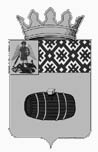 ОБЩЕСТВЕННЫЙ СОВЕТ ВЕЛЬСКОГО МУНИЦИПАЛЬНОГО РАЙОНААРХАНГЕЛЬСКОЙ ОБЛАСТИ165150, Архангельская область, г. Вельск, ул. Революционная 65, тел/факс: 6-21-82, e-mail: osmovel@yandex.ruПротоколЗаседания  Общественного совета от 25.01.2024 г.Повестка:16.30 – 16.50 час. «Об утверждении плана работы Общественного совета Вельского муниципального района на 2024 год».        Докладчик: председатель Общественного совета Шерягин ВГ2.16.50 – 17.10 час. «О формировании комиссий Общественного совета.                                                                                          Докладчик : председатель Общественного совета Шерягин ВГ 3.   17.10 – 17.30   « Информация о ходе подготовки к выборам       Президента РФ».            Докладчик; Ядрихинский М.В. председатель ТИК.4.17.30-17.40  «О проведении общественного контроля по содержанию и эксплуатации спортивных  обьектах для зимнего вида спорта, построенных на территории Вельского района с 2015 по 2023 год.».Докладчик: председатель Общественного совета Шерягин ВГ5. 	17.40-17-50 Об утверждении доклада об антимонопольном комплаенсе в администрации Вельского района за 2023 год. Докладчик Истомина Елена Васильевна –зам.нач. правового отделаМесто проведения : зал совета ветеранов Вельского муниципального района.Присутствовали: 11 членов общественного советаПриглашены:  Абрамова Т.П. председатель собрания депутатов, Истомина Е.В. зам.нач. правового отдела администрации Вельского района.За повестку заседания ОС проголосовали –единогласно.1.По первому вопросу:      Заслушали  председателя Общественного совета Шерягина ВГ               РЕШЕНИЕ:         - план работы общественного совета на 2024 год с предложениями и замечаниями – принять..    Голосовали- единогласно.                           2.По второму вопросу слушали : председателя Общественного совета Шерягин ВГРЕШИЛИ: Утвердить количество комиссий:- комиссия по ЖКХ и экологииВ составе: Павлова ЕА председательУгрюмов Н.С.Королева О.Н.Зорин А.Н.- комиссия по социальным вопросам и связям с общественностьюВ составе: Тумакова Е.Ю.- председательРудаков А.А.Шевченко А.В.Левченко Н.Г.- комиссия по развитию гражданского общества и общественного контроляВ составе: Лобанова Г.Г. – председательТюкина Т.С.Яремчук С.Ф.Любарская Т.Н.Вольская С.А.- заместителем председателя общественного совета назначить Павлова ЕА- секретарем совета Гладкова Г.АГолосовали- единогласно.3.По третьему вопросу Слушали: Шерягина В.Г.Решение: перенести рассмотрение данного вопроса на февральское заседание, в связи с командировкой Ядрихинского М.В.Голосовали- единогласно.4.По четвертому вопросу:      - Слушали председателя Общественного совета Шерягин ВГ.4.1. Для исполнений рекомендаций 3 Гражданского форума Общественной палаты Архангельской области «Консолидация» продолжить работу по общественному по содержанию и эксплуатации спортивных  обьектов  для зимнего вида спорта с 2015 по 2023 год.Решение:- создать при общественном совете рабочую группу для проведения общественного контроля по содержанию и эксплуатации спортивных  обьектов  для зимнего вида спорта, построенных на территории Вельского района с 2015 по 2023 год.- мониторинг провести с 1 февраля по 30 марта 2024 года- рабочая группа в составе:Шерягин В.Г.- председатель Общественного советаДружинин Н.А. – пенсионер, ветеран спортаМартьянова О.А.. – зам. главы администрации Вельского района (по согласованию)Задорина Е.С. – депутата районного Собрания депутатов (по согласованию)4.2. По решению комиссии Общественной палаты Архангельской области о результатах в 2023 году образовательной деятельности организациями, осуществляющих образовательную деятельность в Архангельской области независимой оценки качества условий осуществления ими образовательной деятельности.Решение:Создать при общественном совете рабочую группу общественного контроля для проведения общественного мониторинга и общественной проверки организаций, осуществляющих образовательную деятельность на территории Вельского района, с целью устранения замечаний, выявленных в ходе проведения в 2023 году, независимой оценки качества условий, осуществления ими образовательной деятельности.Рабочая группа в составе:Лобанова Г.Г.-  председатель комиссии по общественному контролю,Абрамова Т.П.-  председатель Собрания депутатов, ( по согласованию)Боковикова Л.А.-  юрист организационного отдела Собрания депутатов ( по согласованию)Могутова Е.В. – нач. отдела образования Вельского района (по согласованию)Решение- голосовали единогласно5. По пятому вопросу : заслушали информацию «Об утверждении доклада об антимонопольном комплаенсе в администрации Вельского района за 2023 год». Докладчик Истомина Елена Васильевна –зам.нач. правового отделаРешение: Утвердить доклад. Голосовали единогласно.Председатель Общественного совета Вельского муниципального района                                          Шерягин В.Г.